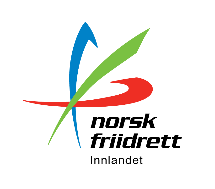 Innkalling tilKretsting i Innlandet friidrettskretsHoldes på Sted: 	Prøysenhuset,Rudshøgda Dato:	 		29.marsKl: 			19.00’Lagene har dette antall representanter: 1-50 medlemmer 	1 representant51-100 medlemmer:	2 representanterOver 100 medlemmer: 	3 representanterAv hensyn til servering (middag) og rask gjennomføring av sak 1 ber vi om påmelding, antall og navn, innen 26. mars til:  dag.kashagen@friidrett.noSakliste ifølge lovnorm:Godkjenne de fremmøtte representantene.Velge dirigent.Velge protokollfører.Velge to representanter til å underskrive protokollen. Godkjenne innkallingen.Godkjenne saklisten.Godkjenne forretningsorden.Behandle beretning for 2020 og 2021 for Innlandet friidrettskretsBehandle regnskap og revisorers beretning for 2020 og 2021 for Innlandet friidrettskretsBehandleHandlingsplan for perioden 1. mai 2022 – 1. mai 2024.Gi styret fullmakt til å oppdatere handlingsplan i planperioden Innkomne saker. Disse må være styret i hende innen 13.mars, 2 uker før tinget.  
Epost: dag.kashagen@friidrett.noFastsette kontingent for 2023 og 2024.Behandle budsjett for 2022.Gi styret fullmakt til å fastsette budsjett i balanse for 2023.Foreta følgende valg: Styre med leder, nestleder, 5 styremedlemmer derav minst en ungdoms-representant og 2 varamedlemmer.Kontrollutvalg med 2 medlemmer og 1 varamedlem.Gi særkretsstyret fullmakt til å oppnevne representanter til ting i overordnede organisasjonsledd. Valgkomité med leder, to medlemmer og ett varamedlem for neste særkretsting.Sakspapirer vil bli lagt ut på kretsens hjemmeside og facebookside 1 uke før tinget senest 22.marsVi ber om at delegatene tar egen utskrift av sakspapirene og tar med på tinget.Vel møtt!Ingvild Hjortnæs Larsen (s.), kretsleder